ACORD Form 25 PDF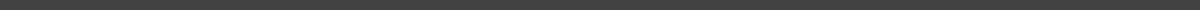 Certificate of Insurance DocumentProducer Details:Name: ___________________________________Address: ________________________________Phone: __________________________________Email: __________________________________Insured Details:Name of the Insured: ______________________Address: ________________________________Description of Business: _________________Insurance Information:Policy Number: ______________________Type of Insurance: ___________________Coverage: __________________________Effective Date: ______________________Expiration Date: _____________________Coverage Limits Table:Certificate Holder and Additional Insured:Certificate Holder Name: ____________________________Additional Insured: _________________________________Address: ___________________________________________Description of Operations: __________________________Cancellation Policy:Should any of the above-described policies be cancelled before the expiration date thereof, the issuing insurer will mail 30 days written notice to the certificate holder named to the left.Signature:Authorized Representative: _____________________ Date: ____________Coverage TypeEach OccurrenceDamage to Rented PremisesMed Expense (Any one person)Personal & Adv InjuryGeneral AggregateProducts - Comp/Op Agg________________________________________________________________________________________________________________________________________________________________________________________________________________________________________________________________________________________________________________________________________________________________________________________________________________________________________________________________________________________________________________________________________________________________________________________________________________________________________________________________________________________________________________________________________________________________________________________________________________________________________________________________________________________________________________________________________________________________________________________________________________________________________________________________________________________________________________________________________________________________________________